Как влияет на детей и подростков многочасовое сидение за компьютером?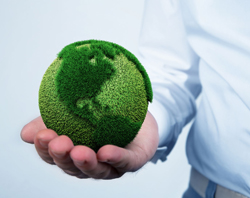 В целом статичное поддержание одной позы может причинить определенный вред здоровью. Общими проблемами со здоровьем, связанными с использованием компьютера, могут быть:Нарушения опорно-двигательного аппарата:поражения позвоночника — нарушение осанки, сколиоз;поражения лучезапястного сустава — туннельный синдром, артрозы;«Компьютерный зрительный синдром» (КЗС, Computer Vision Syndrome) — «комплекс зрительных и глазных симптомов, проявляющихся при работе с компьютером»;Проблемы, связанные с электромагнитным излучением;Проблемы снижения слуха при увлечении компьютерными играми (у подростков)Проблемы провокации эпилептических приступов;